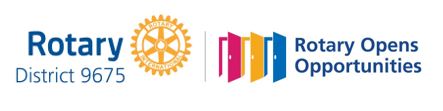 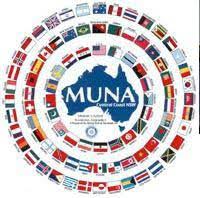 The Model United Nations Assembly (MUNA) is an initiative by Rotary to develop an understanding of World Affairs for Senior Secondary School Students in a forum similar to a General Assembly of the United Nations. The objective is to develop tolerance, international understanding and world peace. What better way to give our future leaders an opportunity to consider real issues confronting the world than through debating their peers in a forum such as Model United Nations Assembly. We hope their experiences will influence many others in our quest for world peace. Entering a team is straightforward.Step one – Contact your local Rotary Club and arrange sponsorship.Step two – Send in your application form. After the application is received a letter will be sent to the school which will include your country, a copy of the resolutions to be debated and the amount of time for each resolution. Delegates are encouraged to understand their "adopted" country’s official position on a particular topic and present their arguments accordingly.  The winning team and the runner-up team will be sponsored by District 9675 to attend "National MUNA" in the Old Parliament House in Canberra in August of the same year. (dependent on COVID restrictions) Prizes will include:  A perpetual award and voucher will be presented to the student who delivers the best individual speech on the day as determined by the adjudicators.  Vouchers will be presented to the teams placed first, second and third.There will be a special prize for the best-dressed delegation, and we ask that they wear the national dress of the country that they are representing or at least items of clothing that clearly represent that particular country.  If you are having difficulty in determining a reasonable national dress, you are urged to contact the relevant Consulate or Embassy for advice. Tiaras, evening wear and a nation's sporting colours, by way of rugby shirts etc., are perfectly acceptable.  Encourage the team to use their time well to prepare for Assembly Day; the adjudicators do not mark highly, teams that merely stand up, read a prepared speech in a monotone and sit down again. The more that they research and understand the position that "their" country would take on a particular topic the better they will be able to advance the country's point of view. Lively interaction is encouraged, and we are hoping to allow more time for a right of reply.  Voting, when required, is carried out by one of the team members raising their country's name plate in the air.  The day is broken up as follows:  Session 1 – A member from each team is to give a one-minute speech about the country they are representing.Session 2 – Major Resolution 1 - all countries 3 minutes each.  Session 3 – General Resolution 1 - all countries 1 minute each.  Session 4 – Major Resolution 2 - all countries 3 minutes each.  Session 5 – General Resolution 2 - all countries 1 minute each.  Concluding Debate. During this final session of the Assembly debate countries wishing to exercise a right of reply on any topic discussed during this Model United Nations Assembly may, at the discretion of the Secretary General, be offered the opportunity of doing so. As many countries as possible will be invited to contribute the final session. Contributions will be limited to a maximum of one minute.  The adjudicators prefer that each team member speaks rather than just the best speaker in a team. Also, the adjudicators do not look favourably on countries who have an adult writing their speeches for them on the day as a result of a speech by another country or as part of a right of reply. Should you need any further assistance, please contact your nominating Rotary Club or send an e-mail to the MUNA committee for further information.  Would the Year 11 Co-ordinator please send an email to the MUNA committee giving the names of the students in your team, and the responsible adult who will be accompanying the students, as the committee would like to publish the team names in the programme on the day?Also, each participating student will be presented with a personalized official delegate's certificate signed by the District 9675 Governor.  The sponsorship of the team by your local Rotary club also includes the cost of morning tea and lunch for the school's team plus one accompanying adult.   Bookings for extra morning tea/lunch is $25 per person. This will be paid through an online booking service – details to be sent later.When: 29th May 2021 (dependent on COVID restrictions)Time: 9am sharp – 4.00pmWhere: NSW Parliament House    Macquarie Street SydneyClosing Date: for Application 23rd April 2021District 9675 MUNA Committee  P O Box 94 MERRYLANDS NSW 2160 or Email District Co-Chair – NarelleWilson n_v_wilson@bigpond.com                                                 Jenny Pedley   connaljenny@yahoo.com.au                                                 Judith Humphreys jshumphreys14@gmail.comEmail is the preferred method of communication; so please supply a personal e-mail address (NOT a generic address such as info@xyz-school.nsw.edu.au) for both the club’s contact and school’s contact. This form is to be returned to the MUNA Committee by the Rotary Club.     PLEASE PRINT   Club Details: PLEASE PRINT   School details: There is a maximum of three delegates for each school team. Team members are usually from Year 11. Application forms need to be returned by no later than 23rd April 2021Successful schools (and clubs) will be informed as to which country the nominated school will be representing, you will also be sent a copy of the resolutions. Please return your nomination form to your sponsoring Rotary Club or if the school is self-funding to:  Self-funding schools: cost is $450 per team to be transferred to District  nominated bank Payment Method            Direct Deposit Rotary International District 9675 IncBSB 062-200 Account No.10361736 (C.B.A) Reference is MUNA plus your rotary club’s nameeg MUNA RC of ParramattaDistrict 9675 MUNA Committee  P O Box 94 MERRYLANDS NSW 2160 or Email District Co-Chair – Narelle Wilson n_v_wilson@bigpond.com 					  Jenny Pedley   connaljenny@yahoo.com.au                                                   Judith Humphreys jshumphreys14@gmail.comMUNASaturday, 29th May 2021 (9am—4pm) NSW Parliament House Permission to publish photographs/names Name of Participant (Student or teacher) ………………………………………………………………………… Date of Birth          ……..   /  ……..   /   …….. Address………………………………………………………………………………………………………………………………………………………….………………….………………Email:..…………………………………………………………………………….……………Phone:  ..…………………………………………………………………………….………… 1. Self authorisation where participant is 18 yrs old or over I (name)  ............................................................................ give permission for the above material to be placed on a web site which can be accessed via Internet and/or displayed and/or published and distributed.  Signature of participant ………………………………………. Date………………….2. Parent/ Caregiver Permission where student is under 18 I (name) ............................................................................ give permission for the above material to be placed on a web site which can be accessed via Internet and/or displayed and/or published and distributed. Signature of Parent/Caregiver...............................................................................       Date..................................   Rotary Club of: Club Contact Details: Name: Mobile No:  Email Address: WWC No:   Name of School: School Contact Details: Name:  Mobile No:  Email Address: WWC No: Details of accompanying adult with the students   on day of eventName:  Mobile No:    WWC No: Delegate names (for program) Delegate 1: Delegate 2:  Delegate 3: 